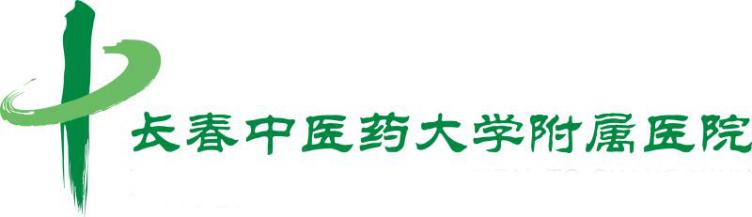 “博士后科研工作站”2022年度博士后进站业绩材料册申   请  人：                               合 作 导 师：                               联 系 电 话：                               填 表 日 期：                     2022年05月目 录一 、个人基本信息身份证……………………………………………………………………页码（身份证正反面扫描件）学历证书…………………………………………………………………页码学位证书…………………………………………………………………页码（大学本科至博士学历、学位证书，国外学历需附教育部学历认证书）科研情况1.科研课题………………………………………………………………………………页码………………………………………………………………………………页码………………………………………………………………………………页码（反映项目或课题的名称、来源、经费、本人角色的任务书、合同的关键页,与申报书顺序一致）2.成果转化其他成果开发、转化和应用推广及经济、社会效益等材料（1）………………………………………………………………………………页码（2）………………………………………………………………………………页码（3）………………………………………………………………………………页码获科技奖励情况1.国家级奖项（自然科学奖、国家技术发明奖、国家科学技术进步奖）（1）………………………………………………………………………………页码（2）………………………………………………………………………………页码（3）………………………………………………………………………………页码2.省、部级奖项（1）………………………………………………………………………………页码（2）………………………………………………………………………………页码（3）………………………………………………………………………………页码（可按重要性排序，与申报书顺序一致）四、代表性论文、论著情况（1）………………………………………………………………………………页码（2）………………………………………………………………………………页码（3）………………………………………………………………………………页码（封面，目录，正文，被引用评价情况等相关内容，SCI论文可提供检索报告）五、发明专利情况1.专利证书………………………………………………………………………………页码………………………………………………………………………………页码………………………………………………………………………………页码2.专利转化情况证明（1）………………………………………………………………………………页码（2）………………………………………………………………………………页码（3）………………………………………………………………………………页码